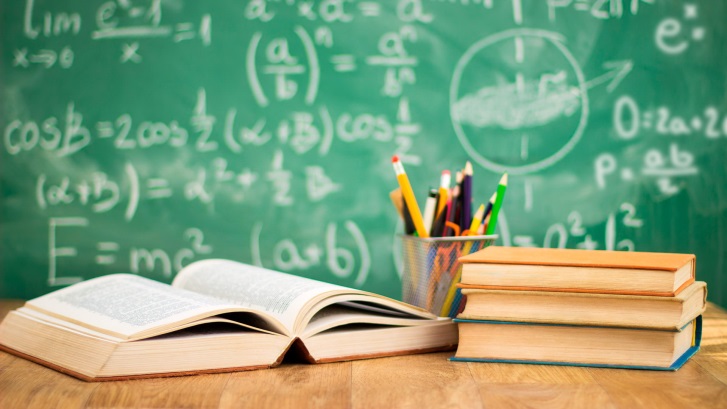 Каждый второй выпускник 9 класса выбрал колледжПорядка 60 % 9-классников решили не оставаться в старшей школе.В Министерстве просвещения рассказали, что больше половины выпускников 9 классов приняли решение не переходить в старшие классы – они выбрали колледж. По словам главы ведомства Сергея Кравцова, таких ребят оказалось 60%. Эксперты считают, что это связано с ростом престижа рабочих профессий. Кроме того, дети стремятся как можно быстрее получить профессиональные навыки, востребованные среди работодателей, и выйти на рынок труда. «Раньше в начале 2000 годов в колледжи шли порядка 10-12%, а сегодня — 60%», — отметил Кравцов.Эксперт Среднерусского института управления – филиала РАНХиГС Евгения Матвеева отмечает, что с 1 сентября 2022 года в России появится новый уровень образования — профессионалитет. Обучение будет проводиться на базе учреждений среднего профессионального образования. Программа предполагает сокращение срока обучения в колледжах. Предполагается, что в следующем году учиться по этой программе пойдут 150 тысяч студентов. В первую очередь речь идёт об основных рабочих специальностях в таких областях, как металлургия, фармацевтика, нефтехимическая промышленность и транспорт.В Министерстве просвещения подчеркнули, что обучение по ряду специальностей (например, медицинские, творческие специальности, сфера безопасности) останется четырёхлетним. При этом основные рабочие профессии будут постепенно переходить на новый формат (профессионалитет), с сокращенным сроком обучения.Ранее стало известно, что в этом году студенты колледжей впервые будут писать всероссийские проверочные работы. Ранее ВПР проводились только для школьников. Студентов будут проверять не только на знания по профильным для их специальности предметам, но и на метапредметные результаты обучения. Рособрнадзор уже утвердил расписание ВПР.